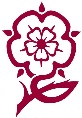 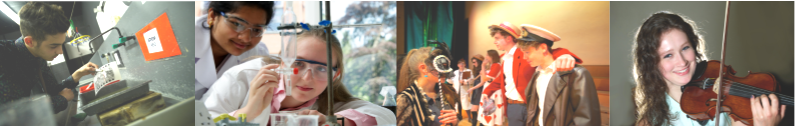 Sociology A LevelWhy study this subject?Sociology is the study of individuals, groups and the way that they act together in society.  Sociologists do not simply accept what people say is true.  Rather, they investigate and provide evidence to probe beneath the surface of society to find out what is actually going on.The A Level Sociology Course will help you to understand your place in the social world and will provide you with an insight into social trends and issues outside of your personal experience.Entry RequirementsStudents need to gain five A*-C grade GCSEs including Mathematics at grade 4, grade 5 in English Language and English Literature, plus a B grade in Sociology if studied.ContentThere is no coursework to complete in Sociology at A Level. It is assessed entirely by examination.AssessmentThree written exams: Paper 1: Education with Theory and MethodsPaper 2: ‘Families and Households’ and ‘Beliefs in Society’Paper 3: Crime and Deviance with Theory and MethodsFuture courses and possible careersA Level Sociology is considered to be an excellent academic asset which provides students with research skills as well as the ability to present material in both oral and written form. It is therefore respected by universities and employers alike. Possible career areas might include Management and Administration, Sales and Marketing, Health and Social Welfare, Teaching and Finance.Bullers  Wood  SchoolSixth FormBe  part  of  our  success  story 